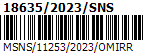  Dodavatel: IČO: 28159624, DIČ: CZ28159624č.j.: MSNS/11253/2023/OMIRR   Na faktuře vždy uveďte číslo této objednávky		Objednávka č.: 68/23/02 Popis objednávky:  Termín dodání: 	31.8.2023Záruční doba:		24 měsícůObjednavatel: 	Město Světlá nad Sázavou, IČO: 00268321, DIČ: CZ00268321Fakturu zašlete na: 	Město Světlá nad Sázavou 			Světlá nad Sázavou, nám. Trčků z Lípy 18, PSČ 582 91			tel.: 569 496 611, fax: 569 456 549, e-mail: podatelna@svetlans.cz___________________________________________________________________________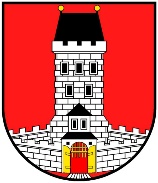 MĚSTO SVĚTLÁ NAD SÁZAVOUPSČ 582 91 SVĚTLÁ n. S.Sigem, s.r.o.Zámecká 5391 55  ChýnovPředmět objednávkyPředmět objednávkyPředmět objednávkyMnožstvíJednotkaPředp.cena (Kč)Dodávka a montáž rozvodů potrubí nasávacího systému EPS na zimním stadionu ve Světlé nad Sázavou (ul. Pěšinky č.p. 971) dle cenové nabídky ze dne 14.4.2023 V režimu přenesení daňové povinnosti.Dodávka a montáž rozvodů potrubí nasávacího systému EPS na zimním stadionu ve Světlé nad Sázavou (ul. Pěšinky č.p. 971) dle cenové nabídky ze dne 14.4.2023 V režimu přenesení daňové povinnosti.Dodávka a montáž rozvodů potrubí nasávacího systému EPS na zimním stadionu ve Světlé nad Sázavou (ul. Pěšinky č.p. 971) dle cenové nabídky ze dne 14.4.2023 V režimu přenesení daňové povinnosti.289 781,71Celkem bez DPHCelkem bez DPHCelkem bez DPH289 781,71Převezme:Převezme: Dne:			1. 6. 2023Podpis: objednavatele:Podpis: objednavatele:Jana SatrapováJana Satrapová